Unit 9 Day 7 Homework			9-99, 9-103, 11-101, 11-114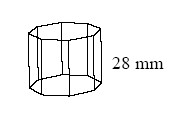 CL 9-99. Find the volume and surface area of the prism at right if the base is a regular octagon with side length 14 mm and the height of the prism is 28 mm.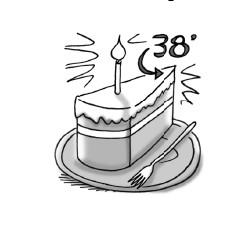 CL 9-103. After Myong's cylindrical birthday cake was sliced, she received the slice at right. If her birthday cake originally had a diameter of 14 inches and a height of 6 inches, find the volume of her slice of cake.11-101. Multiple Choice: Which of the following cannot be the measure of an exterior angle of a regular polygon?  18°24°28°40°CL 11-114. Talila is planning on giving her geometry teacher a gift. She has two containers to choose from: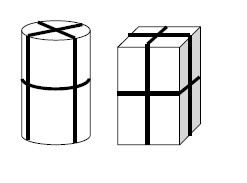 A cylinder tube with diameter 6 inches and height 10 inchesA rectangular box with dimensions 5 inches by 6 inches by 9 inchesAssuming that her gift can fit in either box, which will require the least amount of wrapping paper?She plans to tie two loops of ribbon about the package as shown at right. Which package will require the least amount of ribbon? Ignore any ties or bows.